УВАЖАЕМЫЕ ЖИТЕЛИ!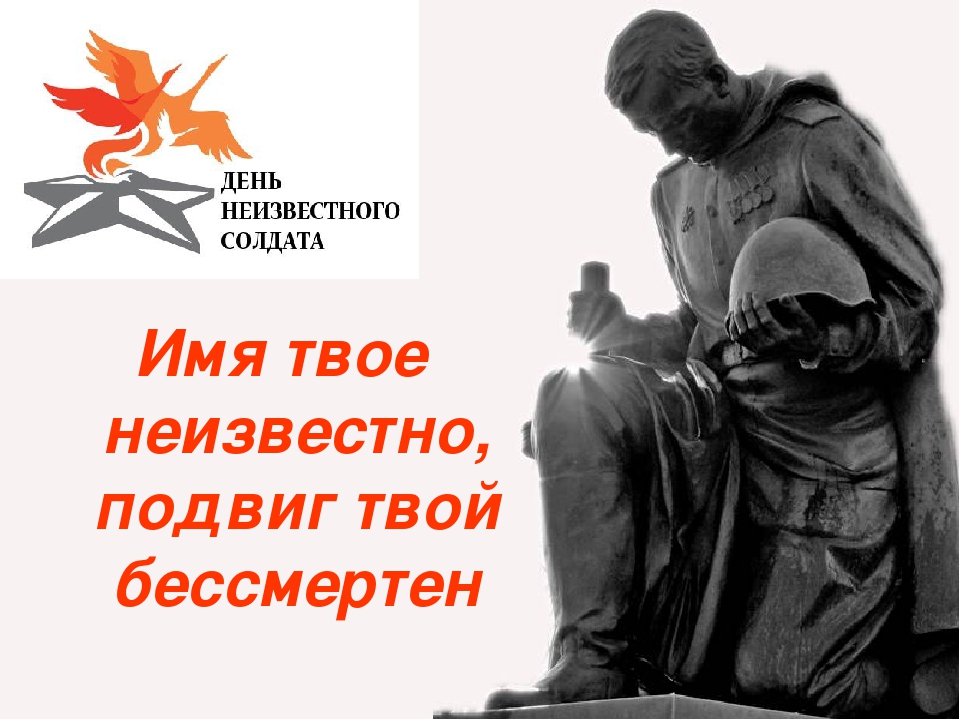 В год юбилея Победы в Великой Отечественной войне при поддержке Фонда президентских грантов реализуется Народный проект                                «Установление судеб погибших                                                    и пропавших без вести защитников Отечества».В рамках проекта работает онлайн-сервис                    «НАЙТИ СОЛДАТА» (poisk.proektnaroda.ru),                             с помощью которого по принципу «одного окна»  Вы можете бесплатно подать заявку                                         на установление судьбы Вашего родственника, участника Великой Отечественной войны,                           также работает телефон горячей линии                                      8-800-300-6897